FORMULAREFormularul – 1 Declarație privind conflictul de interese pentru ofertanţi/ ofertanţi asociaţi/ subcontractanţi/terţi susţinătoriFormularul  – 2	 Formular de ofertă (propunerea financiară) pentru atribuirea  contractuluiFormularul  – 3	 Centralizator de preţuriFormularul – 4	Propunere tehnică pentru atribuirea contractuluiFormularul – 5 Declarație privind sănătatea si securitatea în muncăFORMULARUL nr.1DECLARAȚIE privind conflictul de interesepentru ofertanţi/ ofertanţi asociaţi/ subcontractanţi/terţi susţinătoriSubsemnatul,_______________________________ (nume și prenume), domiciliat (a) in ........ (adresa de domiciliu), identificat (a) cu act de identitate (CI/pasaport), seria .................., nr. ................, eliberat de .............., la data de .................., CNP .........................., reprezentant legal autorizat al______________________________________________(denumirea/numele şi sediul/adresa ofertantului), în calitate de ofertant/ ofertant asociat/ subcontractant /terţ susţinător( după caz), la procedura de atribuire a contractului de achiziţie publică având ca obiect ……………………………………………………. la data de .................. (zi/lună/an), organizată de …………………………, declar pe proprie răspundere, sub sancţiunea excluderii din procedură şi sub sancţiunile aplicate faptei de fals în acte publice, că în calitate de participant la acestă procedură nu ne aflăm într-o situație de conflict de interese în sensul art. 59 și art.60 din Legea nr. 98/2016 privind achizițiile publice, cu modificările și completările ulterioare.-	situația în care ofertantul individual/ofertantul asociat/candidatul/subcontractantul propus/terțul susținător are drept membri în cadrul consiliului de administrație/organului de conducere sau de supervizare și/sau are acționari ori asociați semnificativi persoane care sunt soț/soție, rudă sau afin până la gradul al doilea inclusiv ori care se află în relații comerciale cu persoane cu funcții de decizie în cadrul Autorității/entității contractante sau al furnizorului de servicii de achiziție implicat în procedura de atribuire;-	situația în care ofertantul/candidatul a nominalizat printre principalele persoane desemnate pentru executarea contractului persoane care sunt soț/soție, rudă sau afin până la gradul al doilea inclusiv ori care se află în relații comerciale cu persoane cu funcții de decizie în cadrul Autorității/entității contractante sau al furnizorului de servicii de achiziție implicat în procedura de atribuire.Subsemnatul declar că informaţiile furnizate sunt complete şi corecte în fiecare detaliu şi înţeleg că autoritatea contractantă are dreptul de a solicita, în scopul verificării şi confirmării declaraţiilor, orice documente doveditoare de care dispunem. Inteleg că în cazul în care aceasta declarație nu este conformă cu realitatea sunt pasibil de încălcarea prevederilor legislației penale privind falsul în declarații.Anexat este lista acţionarilor/asociaţilor /membrilor consiliului de administraţie/organ de conducere sau de supervizare / persoane împuternicite din cadrul Universitatii “Dunarea de Jos” din Galati.  Semnătura ofertantului sau a reprezentantului ofertantului                  .....................................................Numele  şi prenumele semnatarului				       ......................................................Capacitate de semnătură                                                                       ......................................................Detalii despre ofertant Numele ofertantului  						        .....................................................Ţara de reşedinţă						        .....................................................Adresa								        .....................................................Adresa de corespondenţă (dacă este diferită)		                     .....................................................Telefon / Fax							        .....................................................Data 							                      ....................................................Lista acţionari/asociaţi /membri în consiliul de administraţie/organ de conducere sau de supervizare / persoane împuternicite din cadrul Universitatii “Dunarea de Jos” din Galati:Semnătura ofertantului sau a reprezentantului ofertantului                  .....................................................Numele  şi prenumele semnatarului				       ......................................................Capacitate de semnătură                                                                       ......................................................Detalii despre ofertant Numele ofertantului  						        .....................................................Ţara de reşedinţă						        .....................................................Adresa								        .....................................................Adresa de corespondenţă (dacă este diferită)		                     .....................................................Telefon / Fax							        .....................................................Data 							                      FORMULARUL nr. 2OFERTANTUL__________________   (denumirea/numele)FORMULAR DE OFERTĂCătre ....................................................................................................                     (denumirea autorității contractante și adresa completă)    Domnilor,    1. Examinând documentația de atribuire, subsemnații, reprezentanți ai ofertantului _______________________________               , (denumirea/numele ofertantului)     ne oferim ca, în conformitate cu prevederile și cerințele cuprinse în documentația mai sus menționată, să prestăm ,,……………………………………………………………………………………….…pentru suma de ________________________ lei, (suma în litere și în cifre)                                                    la care se adaugă taxa pe valoarea adaugată în valoare de ______________________  lei (suma în litere și în cifre)    2. Ne angajăm ca, în cazul în care oferta noastră este stabilită câștigătoare, să începem serviciile și să terminăm prestarea acestora în conformitate cu specificaţiile din caietul de sarcini în _______ (perioada în litere si în cifre).                      3. Ne angajăm să menținem această ofertă valabilă pentru o durată de______________ zile, respectiv până la data de __________________(durata în litere si în cifre)                                                                                                (ziua/luna/anul) și ea va rămâne obligatorie pentru noi și poate fi acceptată oricând înainte de expirarea perioadei de valabilitate.    4. Până la încheierea și semnarea contractului de achiziție publică această ofertă, împreună cu comunicarea transmisă de dumneavoastră, prin care oferta noastră este stabilită câștigătoare, vor constitui un contract angajant între noi.    5. Întelegem că nu sunteți obligați să acceptați oferta cu cel mai scăzut preț sau orice altă ofertă pe care o puteți primi.Data _____/_____/__________________, în calitate de _____________________, legal autorizat sa semnez                        (semnatura)oferta pentru și în numele ____________________________________.                                                       (denumirea/numele ofertantului)FORMULARUL nr. 3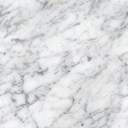 Operator Economic..........................(denumirea)CENTRALIZATOR DE PREŢURI Servicii de cazare pentru 3 nopți la un hotel ***/**** ȋn Mun. Galaţi, pentru Conferința națională „Viitorul cercetării românești în contextul digitalizării” (FSS)Semnătura ofertantului sau a reprezentantului ofertantului                    .....................................................Numele  şi prenumele semnatarului				        .....................................................Capacitate de semnătura					        .....................................................Detalii despre ofertant Numele ofertantului  						        .....................................................Ţara de reşedinţă					                    .....................................................Adresa								        .....................................................Adresa de corespondenţă (dacă este diferită)			        .....................................................Adresa de e-mail                                                                                    .....................................................Telefon / Fax							        .....................................................Data 						                                 .....................................................FORMULARUL nr. 4OFERTANTUL__________________   (denumirea/numele)PROPUNERE TEHNICĂSemnătura ofertantului sau a reprezentantului ofertantului                    .....................................................Numele  şi prenumele semnatarului				        .....................................................Capacitate de semnătura					        .....................................................Detalii despre ofertant Numele ofertantului  						        .....................................................Ţara de reşedinţă					                    .....................................................Adresa								        .....................................................Adresa de corespondenţă (dacă este diferită)			        .....................................................Adresa de e-mail                                                                                    .....................................................Telefon / Fax							        .....................................................Data 							                    ....................................................FORMULARUL nr. 5         declaratie privind SĂNATATEA ȘI SECURITATEA ÎN muncĂSubsemnatul, ........................... (nume și prenume), reprezentant împuternicit al ……………………….. (denumirea operatorului economic), declar pe propria răspundere că mă anagajez să prestez ............................. pe parcursul îndeplinirii contractului, în conformitate cu regulile obligatorii referitoare la condițiile de muncă și de protecție a muncii, care sunt în vigoare în România.De asemenea, declar pe propria răspundere că la elaborare ofertei am ținut cont de obligațiile referitoare la condițiile de muncă și de protecție a muncii, și am inclus costul pentru îndeplinirea acestor obligații.Totodată, declar că am luat la cunoştinţă de prevederile art 326 « Falsul în Declaraţii » din Codul Penal referitor la « Declararea necorespunzătoare a adevărului, făcută unui organ sau instituţii de stat ori unei alte unităţi în vederea producerii unei consecinţe juridice, pentru sine sau pentru altul, atunci când, potrivit legii ori împrejurărilor, declaraţia făcuta serveşte pentru producerea acelei consecinţe, se pedepseşte cu închisoare de la 3 luni la 2 ani sau cu amenda »Semnătura ofertantului sau a reprezentantului ofertantului                     .....................................................Numele  şi prenumele semnatarului				        .....................................................Capacitate de semnătura					        .....................................................Detalii despre ofertant Numele ofertantului  						        .....................................................Ţara de reşedinţă					                    .....................................................Adresa								        .....................................................Adresa de corespondenţă (dacă este diferită)			        .....................................................Adresa de e-mail                                                                                    .....................................................Telefon / Fax							        .....................................................Data 							                     .....................................................Nr. Crt.Numele şi PrenumeleFuncţia în cadrul ofertantuluiProf. univ. dr. ing. Puiu - Lucian GEORGESCURectorProf. univ. dr. Nicoleta BĂRBUȚĂ - MIȘUPRORECTOR responsabil cu managementul financiar și strategiile administrativeProf. dr. ing. Elena MEREUȚĂPRORECTOR responsabil cu activitatea didactică și asigurarea calitățiiConf. univ. dr. Ana ȘTEFĂNESCU PRORECTOR responsabil cu managementul resurselor umane și juridicProf. univ. dr. ec. dr. ing. habil. Silvius STANCIUPRORECTOR responsabil cu activitatea de cercetare, dezvoltare, inovare și parteneriatul cu mediul economico-socialConf. dr. ing. Ciprian VLADPRORECTOR responsabil cu strategiile universitare și parteneriatul cu studențiiAsist. univ. dr. Alexandru NECHIFORPRORECTOR responsabil cu strategiile si relatiile institutionaleProf. dr. ing. Eugen-Victor-Cristian RUSUDirector C.S.U.D.Cristian Laurentiu DAVIDDirector Interimar Direcția Generală AdministrativăAurelia-Daniela MODIGADirector Interimar - Directia Economica Ec. Marian DĂNĂILĂDirector Interimar Direcția Achiziții Publice  și Monitorizare ContracteCostică COȘTOIDirector Interimar, Direcția Juridică și Resurse Umane Adrian DUMITRAȘCUSef Serviciu Interimar – Serviciul JuridicOana CHICOȘConsilier juridicElena-Marinela OPREAConsilier juridicAndreea ALEXAConsilier juridicMariana BĂLBĂRĂUSef Serviciu Interimar - Serviciul FinanciarAlina Genoveva MAZURUSef Serviciu Interimar - Serviciul Contabilitate Margareta DĂNĂILĂAdministrator financiarNeculai SAVAAdministrator financiarIng. Bianca Adina MAFTEIAdministrator de patrimoniuEc. Mihai Aurelian IRIMIAAdministrator financiarGeorgiana CODIȚĂAdministrator de patrimoniuRoxana BOICIUCȘef Serviciu Interimar – Serviciul SecretariatBogdan NISTORAdministrator de patrimoniuNr crtDenumirea serviciuluiUMCantitatea solicitatăU.MPreț unitar RON fără TVAPreț total RONfără TVA012345=3*41Servicii de cazare în mun. Galați, 3 nopțipersoane72se completează de către ofertantse completează de către ofertantTOTAL se completează de către ofertantse completează de către ofertantCerinţe autoritate contractantăPROPUNERE TEHNICĂ OFERTANTServicii de cazare pentru 3 nopți la un hotel ***/**** ȋn Mun. Galaţi, pentru Conferința națională „Viitorul cercetării românești în contextul digitalizării” (FSS)Servicii de cazare pentru 3 nopți la un hotel ***/**** ȋn Mun. Galaţi, pentru Conferința națională „Viitorul cercetării românești în contextul digitalizării” (FSS)Necesar cazare: 12 camere duble (24 persoane) x 3 nopți Locatii pentru asigurare servicii: serviciile de cazare solicitate se vor asigura in cadrul unei structuri de primire turistica de tip hotel, aflate la o distanta de maxim 2 km de sediul Universității „Dunărea de Jos” din Galați, clasificate la 4/3 (patru/trei) stele conform normelor metodologice nationale privind eliberarea certificatelor de clasificare a structurilor de primire turistice cu functiuni de cazare si alimentatie publica, a licentelor si brevetelor de turism.Indeplinirea cerintei esentiale de clasificare a structurii/structurilor de primire turistica la 4/3 (patru/trei) stele se va face prin prezentarea copiei/copiilor, conform cu originalul/originalele, a certificatului/certificatelor de clasificare al hotelului/hotelurilor propus/propuse in oferta.Localizare hotel: Municipiul Galati, distanța de maxim 2 km față de sediul Universităţii “Dunărea de Jos” din Galaţi, care să permita accesul cu ușurință - deplasarea la unitatea de cazare de la sediul autoritatii contractante.Indeplinirea cerintei esentiale privind distanta de maxim 2 km fata de sediul Universităţii “Dunărea de Jos” din Galaţi se va face prin prezentarea unui print screen (captura de ecran) din Google Maps a distantei afisate intre localizarea pe harta a hotelului propus si localizarea pe harta a sediului Universităţii “Dunărea de Jos” din Galaţi.Capacitate de cazare hotel: minim 70 camere - minim 140 locuri de cazare.Indeplinirea cerintei esentiale privind capacitatea minima de 70 camere – minim 140 locuri se va face prin prezentarea copiei/copiilor, conform cu originalul/originalele, a anexei/anexelor la certificatul/certificatele de clasificare al hotelului/hotelurilor propus/propuse in oferta, respectiv fisa/fisele privind incadrarea nominala a spatiilor de cazare pe categorii.Facilitati minime in camere:aer conditionat pentru fiecare camera, cu control individual al temperaturii si umiditatii;televizor LED;televiziune digitala;telefon cu acces direct la liniile nationale si internationale;internet wi-fi - gratuit;minibar;facilitati de preparare a cafelei si ceaiului in camera - gratuit;uscator par;cabina de dus in toate camerele.Facilitati minime in hotel: Spatiu de depozitare al bagajelor;Spalatorie;Room service;Trezirea clientilor la ora solicitata;Facilitati de acces pentru persoane cu dizabilitati;Parcare pazita/supravegheata video;Check-in - începând cu ora 12.00, check-out ora 14.00;Se va completa de catre ofertant daca respecta cerințele .............................................Cerinte esentiale de sanatate, de asigurare a calitatii si sigurantei serviciilor si de protectie a mediului: Ofertantul trebuie să deţină autorizaţie pentru certificarea conformitatii cu normele de igiena si sanatate publica valabilă la data limită de depunere a ofertei (se va prezenta copia conform cu originalul).Se va completa de catre ofertant daca respecta cerințele .............................................Gestionarea serviciilor de cazare oferite de către prestator, constau în următoarele activităţi:a) Rezervarea camerelor pentru persoanele cazate.b) Elaborarea diagramelor de cazare, semnarea şi ştampilarea lor de către unitatea de cazare.c) Instruirea - contractantul va instrui persoanele cazate, în momentul cazării precum şi ulterior începerii evenimentelor, în ceea ce priveşte serviciile care se decontează şi regulile care trebuie urmate în unitatea de cazare. Achizitorul nu va fi responsabil pentru consumul şi/sau plata unor servicii suplimentare de către persoanele cazate sau pentru daunele produse de către aceştia, acestea urmând a fi discutate (inclusiv recuperarea costurilor) de către prestator direct cu persoanele cazate.Perioadele de cazare și numărul exact de persoane ce se vor caza vor fi anunțate în scris, de către Universitatea „Dunărea de Jos” din Galați, în timp util.În situația oricărei modificări, Achizitorul se obligă să anunțe cu cel puțin 48 de ore înainte numărul exact de persoane care vor beneficia de servicii.Se va completa de catre ofertant daca respecta cerințele .............................................MODALITATEA DE PLATĂAchizitorul va face plata serviciilor realizate de către contractant după recepţionarea facturii pentru fiecare eveniment în parte, şi a documentele justificative pentru serviciile efectiv prestate și confirmate. Menţionăm că documentele justificative aferente unei facturi se vor depune la sediul Achizitorului în format hârtie.Prestarea serviciilor se consideră finalizată, după semnarea procesului verbal de ambele părți, fără obiecțiuni, și prezentarea documentelor justificative de contractant, achizitorului. Plata se face în maxim 30 de zile de la data finalizării fiecărui serviciu.Pentru serviciile de cazare, va fi achitată contravaloarea serviciilor efectiv prestate, pe baza numărului de persoane cazate.Documentele justificative care trebuie să însoţească factura:diagrama de cazare;alte documente relevante.Se va completa de catre ofertant daca respecta cerințele .............................................TERMEN DE PRESTARE – Perioada de prestare a serviciilor de cazare: 14.09.2023 – 17.09.2023Se va completa de catre ofertant daca respecta cerințele .............................................MODALITATEA DE DERULARE A CONTRACTULUIPrestarea serviciilor se va face în strânsă colaborare cu compartimentul de specialitate al achizitorului. Achizitorul va furniza operatorului economic, care va fi declarat câștigător, toate detaliile cu minim 48 de ore înainte de data evenimentului.Plata pentru serviciile prestate se va face în termen de maxim 30 de zile de la recepţia şi înregistrarea facturii în original de către contractant, la sediul achizitorului, însoţită de dovada prestării serviciilor.Se va completa de catre ofertant daca respecta cerințele .............................................CONDIȚII IMPUSE PENTRU SECURITATEA ȘI SĂNĂTATEA ÎN MUNCĂ ȘI PROTECȚIA MUNCII Prestatorul trebuie să respecte cerinţele legale de securitate şi sănătate în muncă respectiv de protecţie a mediului prevăzute de legislaţia în vigoare aplicabilă, fiind direct responsabil de consecinţele nerespectării acestei legislaţii. (se va completa Formularul DECLARAȚIE PRIVIND SĂNATATEA ȘI SECURITATEA ÎN MUNCĂ)Se va completa de catre ofertant daca respecta cerințele .............................................VALABILITATEA OFERTEIOferta va fi valabilă pe o perioadă de minim 30 de zile de la data limită pentru depunerea ofertelor comunicată de Autoritatea contractantă în Invitația de participareSe va completa de catre ofertant daca respecta cerințele .............................................